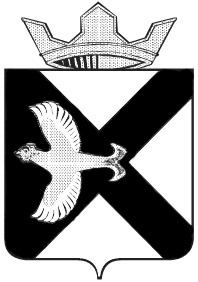 БОРОВСКАЯ ПОСЕЛКОВАЯ ДУМАРЕШЕНИЕ27 апреля 2016г.                                                       № 129п. БоровскийТюменского муниципального района В соответствии с Жилищным кодексом Российской Федерации, Федеральным законом от 06.10.2003 N 131-ФЗ "Об общих принципах организации местного самоуправления в Российской Федерации", Законом Тюменской области от 5.07.2000 N 197 "О регулировании жилищных отношений в Тюменской области", Уставом муниципального образования посёлок Боровский, Боровская поселковая Дума РЕШИЛА:1. Внести в решение Боровской поселковой Думы от 27.11.2013 № 430  «Об утверждении Порядка предоставления жилых помещений муниципального специализированного жилищного фонда муниципального образования посёлок Боровский» (с изменениями от 19.08.2015 № 650) (далее – Порядок) следующие изменения:1.1. Пункт 2.7.1. Порядка предоставления жилых помещений муниципального специализированного жилищного фонда муниципального образования посёлок Боровский изложить в следующей редакции:«2.7.1. Право подать заявление о приватизации служебного жилого помещения имеют следующие граждане:- имеющие непрерывный трудовой стаж продолжительностью 10 лет и более в органах местного самоуправления муниципального образования посёлок Боровский, организациях и учреждениях, указанных в пункте 2.2 настоящего Порядка и осуществляющих деятельность на территории муниципального образования поселок Боровский;- занимавшие на территории муниципального образования поселок Боровский выборные должности 10 лет и более;- уволенные по достижении предельного возраста пребывания на муниципальной службе при продолжительности непрерывного трудового стажа (службы) на территории муниципального образования поселок Боровский 10 лет и более;- уволенные по состоянию здоровья или в связи с сокращением численности или штата работников при продолжительности непрерывного трудового стажа 10 лет и более в органах местного самоуправления муниципального образования посёлок Боровский, организациях и учреждениях, указанных в пункте 2.2 настоящего Порядка и осуществляющих деятельность на территории муниципального образования поселок Боровский;- члены семьи работника имеющего непрерывный трудовой стаж продолжительностью 10 лет и более в органах местного самоуправления муниципального образования посёлок Боровский, организациях и учреждениях, указанных в пункте 2.2 настоящего Порядка и осуществляющих деятельность на территории муниципального образования поселок Боровский, которому было предоставлено служебное жилое помещение и который умер.»2. Опубликовать настоящее  решение в газете «Боровские вести» и разместить на официальном сайте муниципального образования поселок Боровский в информационно-коммуникационной сети Интернет.   3. Контроль за исполнением настоящего решения возложить на постоянную комиссию Боровской поселковой Думы по местному самоуправлению и правотворчеству.Глава муниципального  образования		 			 С.В. СычеваПредседатель Думы                                                   А.А. Квинт О внесении изменений в решение Боровской поселковой Думы от 27.11.2013 № 430 «Об утверждении Порядка предоставления жилых помещений муниципального специализированного жилищного фонда муниципального образования посёлок Боровский» (с изменениями от 19.08.2015 № 650)